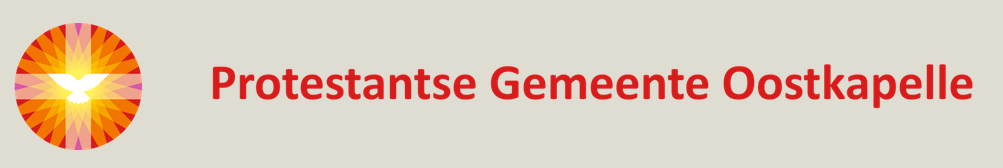 L i t u r g i e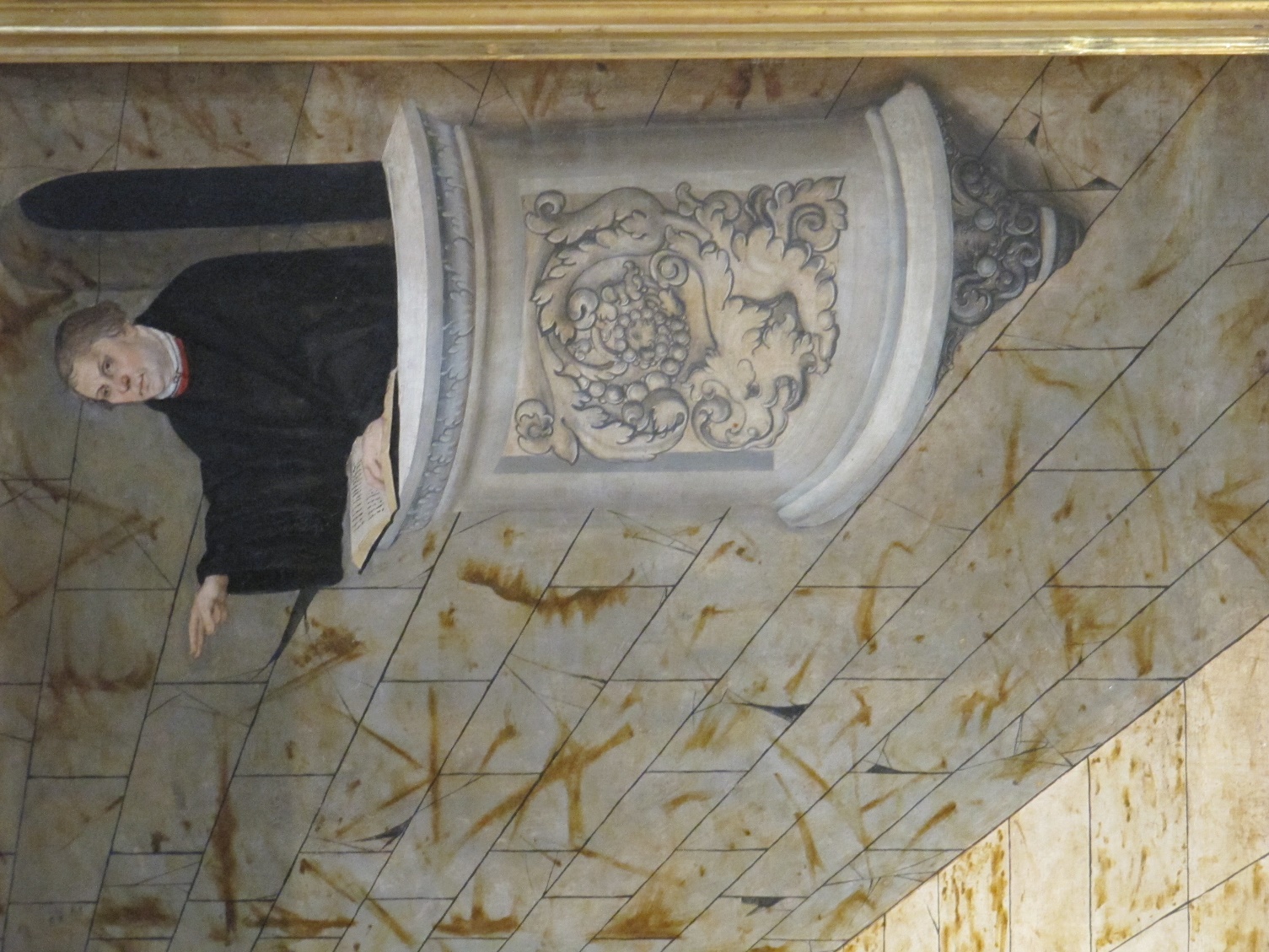 Orde van dienst voor zondag 30 oktober 2022 in de protestantse Zionskerk te Oostkapelle.7de zondag van de herfst. Liturgische kleur:  groen. Thema:  ‘Hervormingsdag / Reformatie’ Predikant:  ds. Ph.A. Beukenhorst.Ouderling van dienst is Dirk van Maldegem en organist is Rinus Jobse. DIENST VAN DE VOORBEREIDINGOrgelspel vooraf: bewerkingen van ‘Zie toch hoe goed, hoe lieflijk is ’t dat zonen’ (Bert Kruis)Welkom en mededelingen door de ouderling Zingen: Liedboek Psalm 32: strofen 1 en 2 – ‘Heil hem, wien God heeft vergeven’Inleiding en Liturgische opening met meegesproken bemoediging en groetKyriegebed om vrede en ontferming voor mens en wereldZingen:  Liedboek 310: strofen 1 (allen), 2 (vrouwen), 3 (mannen), 4 en 5 (allen)DIENST VAN HET WOORDGebed bij de opening van de Bijbel  Bijbellezing door Ian Coppoolse:  Genesis 41, 25 t/m 36  (NBV21)Zingen:  Liedboek 317: strofen 1 en 2 – ‘Grote God, Gij hebt het zwijgen’Bijbellezing door Ian Coppoolse:  Lucas 19, 1 t/m 10  (NBV21)Zingen:  Liedboek 532:  strofen 2 en 3 – ‘Jezus die langs de straten kwam’Uitleg en verkondigingMeditatief orgelspel:  bewerking ‘De wereld is van Hem vervuld’ (Cor de Jong)Zingen:  Liedboek 898: strofen 1, 2 en 4 – ‘Een vaste burcht is onze God’INLEIDING IN DE BEDIENING ALS PASTORAAL MEDEWERKERKlaas Kuiken wordt voorgesteld als nieuwe Pastoraal MedewerkerZingen:  Liedboek 213: strofen 1 en 2 – ‘Morgenglans der eeuwigheid’DIENST VAN GEBEDEN EN GAVENVoorbeden – Stil gebed – Onze VaderZingen: Liedboek 419: strofen 1, 2 en 3 – ‘Wonen overal’Slotwoorden    /   Heenzending en Zegen  /   Staande zingen:   Liedboek 431.c.Uitleidend orgelspel:    ‘Kleine fuga in e’   (Johann Seb. Bach)Collecten bij uitgang: 1ste PG Oostkapelle; 2de Walcherse Kerken voor OekraïneWelkom bij koffie en thee in de zijruimte                 